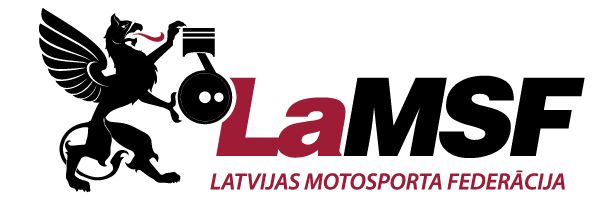 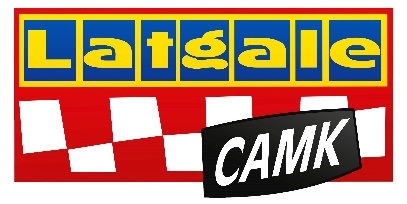 ApstiprinātsLaMSF ģenerālsekretāra p.i.Egija Skrube22.07.2020Biedrības “Camk Latgale” kluba sacensības motokrosā “Aglonas novada kauss”.Sacensību nolikumsSacensību norises datums, vieta un motociklu klases.        Sacensību norises datums – 2020.gada 29.jūlijs. “Šīs ir C kategorijas sacensības atbilstoši LaMSF Sporta kodeksamSacensību norises vieta – Aglonas pag.,Aglonas nov., Jaunaglona, trase “Ancveri”, 56°09'48.7"N 27°00'12.0"EMotociklu klases un vecumi – MX50 rūķi;MX50; MX65 rūķi, MX65, MX85. 2.1.     MX50 rūķi;MX50; MX65, MX85 sportistu vecums saskaņā LJČ (Latvijas junioru čempionāta) noteikumiem.2.2.    MX50, MX65, MX85 motocikli saskaņā LJČ (Latvijas junioru čempionāta) noteikumiem.2.3.    MX50 rūķi klasē atļauts startēt ar motocikliem kuriem ir riteņu izmērs 10”/10” un 12”/10” un pagarinātu riteņu bāzi.2.4.     MX65 rūķi sportistu vecums 7 – 8 gadi (sākuma vecums pēc dzimšanas dienas, beigu pēc dzimšanas gada). Sportistu moto tehnika atbilstoši LJČ (Latvijas junioru čempionāta) noteikumiem MX65 klasei.2.5.     Starta numuru cipariem uz sportista krekla aizmugurējās daļas un motocikla ir jābūt skaidrisalasāmiem.Organizators:Biedrība “Camk Latgale”, Reģ. Nr 40008269475 Adrese Viļakas 1B – LV-4601 Latvija. Mob.tel: 29204465 Oficialās personas.Sacensību galvenais tiesnesis (atbildīgais sporta darbinieks) – Rolands Duncāns (LaMSF B kategorija Lic. Nr: RD05208LV20, mob.tel: 29123485 )Trase: Trase atbilst LaMSF C kategorijas prasībām. Trases garums 1000 m. Trases licences Nr.-tbaDrošības noteikumi:Sportistu un skatītāju drošība un vides aizsardzība atbilst LaMSF prasībām.Sportisti un skatītāji personīgi atbildīgi par drošības un vides aizsardzības noteikumu neievērošanas sekām.Sportistu braukšanas prasmju vērtēšana:Pēc katra brauciena sportisti saņem punktus atbilstoši zemāk redzamajai tabulai.     Vieta    1.  2.  3.  4.  5.  6.  7.  8. 9. 10. 11. 12. 13. 14. 15. 16. 17. 18. 19. 20.     punkti 25 22 20 18 16 15 14 13 12 11 10   9     8    7   6     5   4     3    2   1
Sportistu braukšanas prasmes nosaka pēc 2 braucienu punktu summas. Vienādas punktu summas gadījumā: 1) vērā tiek ņemta labāka vieta braucienā.  2) otrā brauciena rezultāts.Sacensību norise:Sacensību starts bez starta barjeras. Starts tiek dots ar karogu. Falšstarta gadījumtrā sportistam tiek piemērots – “apstāties un aiziet” jebkurā tekošā brauciena aplī. Falšstarta gadījumu nosaka distances tiesnesis.Sacensību žūrijai ir tiesības lemt jautājumu par apvienotajām klasēm braucienos.Bez reģistrēšanās treniņos un sacensībās piedalīties aizliegts.Finanšu informācija;Visiem dalībniekiem nepieciešama LaMSF sportista licence motokrosā un nelaimes gadījumu apdrošināšana. Vienreizējās licences maksa 5 eur. Licences iespējams iegādāties www.licences.lv vai sacensību dienā uz vietas.  Sacensību dalības maksa MX65, MX85 – 15 eur; MX50 rūķi;MX50; MX65 rūķi – 10 eur. Ja sacensībās startē divi un vairāk vienas ģimenes bērni, tad dalības maksu izdalām ar šo bērnu skaitu.Labakajiem 3 sportisti katrā klasē tiks apbalvoti ar kausiem . Pārējie sportisti tiks apbalvoti ar medaļām.      Organizātoram ir tiesības palielināt sacensību posmu skaitu.Posmu skaita palielināšanas gadījumā seriāla kopvērtējuma 1 – 3.vietu ieguvēji tiek apbalvoti ar kausiem.Sacensību organizators				              ApstiprinātsLaMSF ģenerālsekretāra p.i.                                                            __________________                                                                 Egija Skrube ___________